Sellers TimelineSelling A House—Common Steps & TimelineSelling a house involves many processes you will be unfamiliar with as the legal documents and disclosures to sell a property change frequently. Plus, your Realtor needs to have a really good marketing strategy. We can’t stress enough that picking the right team of professionals to weave all of the details together will make a huge difference in your selling experience. You should select a professional real estate agent that you know and trust or one that comes highly recommended. Once you establish a working relationship with your agent, your home is put on the market and marketed to potential buyers. Once a buyer makes an offer on your home you have three options: accept the offer, counter the offer, or reject the offer. After you accept an offer you can expect to do the following:Select your real estate professional             Interview agent that you know or who have been personally recommended to youReview and sign a listing agreementPrepare your property for saleHave a yard saleClean up, fix up and donate itemsAsk your agent about staging your home so it shows bestBe out of the property at the time of all showingsNegotiate Contract of SaleReceive an offer called a Contract of SaleNegotiation of terms and conditions; accept, counter or rejectBuyer's choice to select the escrow agent and the settlement companyAgreement is reached by all parties, the contract is now “ratified” and delivered to allSeller needs to order any HOA or condo docs.Start packing and securing your new home.Title Process with Settlement CompanyBuyer selects the settlement company to handle the title processEscrow is opened and buyer deposits “earnest money” with escrow agentNote: escrow agent may or may not be the settlement agentSettlement agent schedules date/time of settlement with all partiesSettlement agent provides a “Seller Information Sheet” to seller to complete that provides the information needed to clear title Sellers payoffs are obtained for all outstanding mortgages or other liens of recordContingency Periods (contemporaneously with the title process)Buyer is going through their contingencies in the contract such as: home inspection, financing, HOA docs and appraisalSeller may also have a contingency in the contract (i.e. finding a home to purchase)Moving OutVacate the property prior to closing. Unless you have made arrangements for a “post settlement rent back” you will vacate the property prior to closing. The property is to be left in “broom clean” condition. Final Walk through prior to closingClosing!You attend closing with your agent,  buyers and their agentYou will sign the settlement sheet, deed, transfer forms and various title affidavits and acknowledgments Funds will be confirmed to be in escrowIf you would like a wire of proceeds have wire instructions readyDisbursement of proceeds will occur in accordance with applicable laws and best business practicesNOTE: In Virginia funds are never disbursed until the deed has been recordedKeys to the property are provided to the buyerPost ClosingCall utility companies and provide them with your forwarding address for the final billsNOTE: The final water bill is generally sent to Settlement Ink for payment from funds escrowed for this purpose; as applicableCancel any automatic debit of loan paymentsMake sure friends and family have your new addressNote: The above is a general timeline. Your situation may differ.Contact me with any of your Real Estate questions or needs!Ellen Moyer, Realtor              703-298-6444    ellenrmoyer@gmail.com   www.ellenmoyer.com 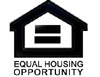 